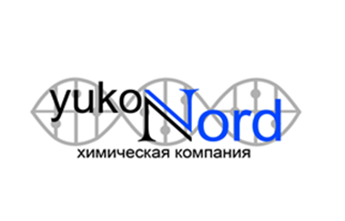                      Тел (Директор) +7-950-896-28-99,+7-911-344-26-77 Корчагин Евгений Сергеевич E-mail: u-nord2014@mail.ru    Сайт: www u-nord2014.ruПОЛНОЕ ИЛИ СОКРАЩЁННОЕ НАИМЕНОВАНИЕ ПРЕДПРЕЯТИЯОБЩЕСТВО С ОГРАНИЧЕННОЙ ОТВЕТСТВЕННОСТЬЮ «Юкон-Норд»ЮРИДИЧЕСКИЙ и ПОЧТОВЫЙ АДРЕС183036, г. Мурманск ул. Маклакова, дом 46- 28ФАКТИЧЕСКИЙ АДРЕС183010, г. Мурманск ул. Марата дом 30, 2-ой этажРУКОВОДИТЕЛЬДиректор: Корчагин Евгений Сергеевич  (на основании устава)ИДЕНТИФИКАЦИОННЫЙ НОМЕР НАЛОГОПЛАТИЛЬЩИКА (ИНН)5190031500ОГРН1145190003078КПП519001001ОКПО16678419ОКВЭД51.70; 51.46; ОКАТО47401000000ЕЛС (РЖД)1005613679РАСЧЁТНЫЙ СЧЁТ40702810832240000772КОР.СЧЁТ30101810600000000786БИК044030786ПОЛНОЕ НАИМЕНОВАНИЕ УЧРЕЖДЕНИЯ БАНКАВ Филиале «Санкт-Петербурский» АО «Альфа-Банк»